THANSEEH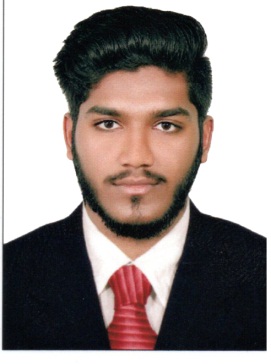 EMAIL   : thanseeh.381799@2freemail.com PERSONAL PROFILEDate of birth				:	18-10-1997Gender					:	MaleMarital Status				:	Single Nationality				:	IndianLanguage Known			:	Malayalam, English & HindiOBJECTIVE	Looking forward for a position in a leading organization where I am able to apply the knowledge gained through my degree and work experience. I firmly believe in the principle of implementing my duties with dedication and determination. I am looking for good career growth opportunities where my talent and knowledge could be best subjected and utilized for the benefit of the organization and myself EDUCATIONAL QUALIFICATIONS	Plus Two			Subject			:   CommerceBoard			:   Kerala High SecondaryInstitution			:   BTMHSS ThurayurYear of Pass		:   2016SSLC	Board			:   Gov. of Kerala General Education DepartmentInstitution			:   GVHSS  Payyoli  ,KozhikodeYear of Pass		:   2014ADDITIONAL QUALIFICATIONDEPLOMA  in Industrial Safety Engineering March 2017NEBOSH(course completed)IOSH HABCRISK ASSESMENTINTERNAL AUDITINGMEDIC FIRSTAID EXPERIENCE	Telecom Technician at   AL RASHIDIYA COMPUTERS  DubaiExperience:Cable pulling end to end ( structured cabling )Key stone jack terminationRack setting in server roomCable dressingin the server roomPatch panel patching in the rack KEY STRENGTH	 Ability towork sincerely and accurately, with good communication skills.DECLARATIONI hereby declare that the above mentioned information is correct up to my knowledge and here the responsibility for the correctness of the above mentioned particulars.